Plant Trees…Make Fort Wayne CoolYes! I want to help make a greener Fort Wayne!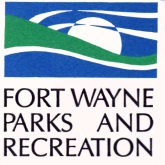 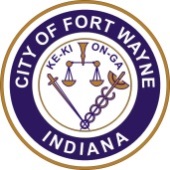 Street Trees Application FormCity of Fort Wayne, Thomas C. Henry, Mayor	My name_______________________________________________________________________________________please print	My address_____________________________________________________________________________________	      street	      city	      state	      zip codeMy phone number________________________________________________________________________________	    daytime (8 am to 5 pm)	      eveningsEmail Address___________________________________________________________________________________Tell us the address of the property where you would like the tree(s) planted if different from the address above.  We can plant trees only within the city limits of Fort Wayne.___________________________________________________________________________________________Tell us where in the park strip (between the street and the property line) you think the tree(s) should be planted.  Please reference “Tree Placement No-No’s” found below to help make this determination.  Attach a plan or map if you think that will help us understand your request.	_______________________________________________________________________________________________Your new shade tree(s) will have a 2-inch diameter trunk and be from 8 to 14 feet tall, depending on the variety.  Tell us what two varieties you think would grow best, look best, and coordinate best with other trees on your street.  The attached list names trees we can plant which are sturdy, long lived, disease resistant, and beautiful.  You should make your request from that list.    The City Arborist will consider your request on the species you choose and make the final decision on what species will be planted.  The City reserves the right to deviate from your request if the City Arborist finds it to be inappropriate based on survivability, availability or appearance, but we will let you know if this is necessary.1.)__________________________________________                     2.)______________________________________      Tree Placement No-No’sWe want to make sure your new tree(s) are placed so it/they will not become a nuisance in the future.  Please check your request against the following list to see if there might be a potential problem.  We cannot plant trees under this program in the following situations:On private property.  We can plant only public property.Under utility wires.In a park strip with less than 5 feet of grass or planting area.Within 40 feet of an intersecting street, alley or commercial driveway, or within 15 feet of a residential driveway.Within 40 feet of the trunk of another nearby tree on the street or in an adjacent yard (this is somewhat flexible).Within 10 feet of a street light, fire hydrant or traffic signal pole.Within 3 feet of curbs and/or sidewalks in poor condition.I, the undersigned, certify that I have requested to have a tree planted at the location(s) listed above and agree to pay the associated application fee upon receipt of approval.   	_____________________________________________                                                                     _______________                                   Signature                                                                                                                         Date	Application due no later than July 1st of the current year:Mailing Address:		Street Trees		Arbor Division, City of Fort Wayne                                                              		1900 N. Clinton Street		Fort Wayne, IN  46805Please be sure you have checked to make sure your planting request meets the conditions listed above.  Also, please make sure there is a phone number on your application. The Fort Wayne Parks and Recreation Department tracks your application by your phone number.Please note that City funding shortfalls may not allow approval of all applications.After we receive your application…City experts will evaluate your application and see if your request may be accommodated.  If planting space is available, planting locations will be marked with an orange V on the adjacent curb or street and you will be notified of the variety which can be planted.  The variety selected will be written on a flag and placed at the proposed planting site.  	Application FeeThere will be a $50.00 application fee per tree.  The fee will be due after you receive an approval letter.Please do not send any money with this application.You will be billed $50.00 after your request is approved.Planting will occur this fall, between October 1st and December 31st, under the supervision of the Arbor Division of the City of Fort Wayne Parks and Recreation Department.  You will receive instructions on how to care for your new arrival after planting.  If the tree dies for a reason other than abuse or vandalism before August 1st, please call to 427-6400 and we will investigate.	Want to plant the whole neighborhood?If you are a neighborhood leader and would like to apply for a multiple property planting project, please contact the City Arborist, Derek Veit at 427-6400 to learn about procedures.  We want to ensure trees are planted where they are wanted, so adjacent property owner involvement is really important to the success of neighborhood planting projects.Think you can’t afford to pay for a tree?Check out this deal…If your household size or income doesn’t exceed the limits below, we can waive the fee per tree.  Just check the box to the right of the household size and sign below to certify your income, doesn’t exceed the adjacent income limit.I, the undersigned, certify that my household size, checked above, does not exceed the adjacent listed maximum income and that I will provide the supporting documentation of this information if requested by City officials.________________________________________________________	       _________________________Signature                                                                                                              Date